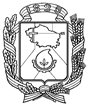 АДМИНИСТРАЦИЯ ГОРОДА НЕВИННОМЫССКАСТАВРОПОЛЬСКОГО КРАЯПОСТАНОВЛЕНИЕ09.09.2021                               г. Невинномысск                                       № 1551О внесении изменений в состав межведомственной комиссии по профилактике правонарушений на территории города Невинномысска, утвержденный постановлением администрации города Невинномысска от 03 апреля 2013 г. № 991В связи с кадровыми изменениями, постановляю:Внести в состав межведомственной комиссии по профилактике правонарушений на территории города Невинномысска, утвержденный постановлением администрации города Невинномысска  от 03 апреля 2013 г. № 991 «О межведомственной комиссии по профилактике правонарушений на территории города Невинномысска»  (далее – комиссия), следующие изменения:исключить из состава комиссии Писареву Н.А., Туманову Н.В.;включить в состав комиссии следующих лиц:Глава города НевинномысскаСтавропольского края				                                   М.А. МиненковБекиш Елена Васильевназаместитель начальника отдела общественной безопасности администрации города Невинномысска, секретарь комиссииЛеонтьева Нина Викторовна начальник отдела опеки и попечительства комитета по труду и социальной поддержке населения администрации города Невинномысска, член комиссии